Промышленные технопаркина территории Республики Марий Эл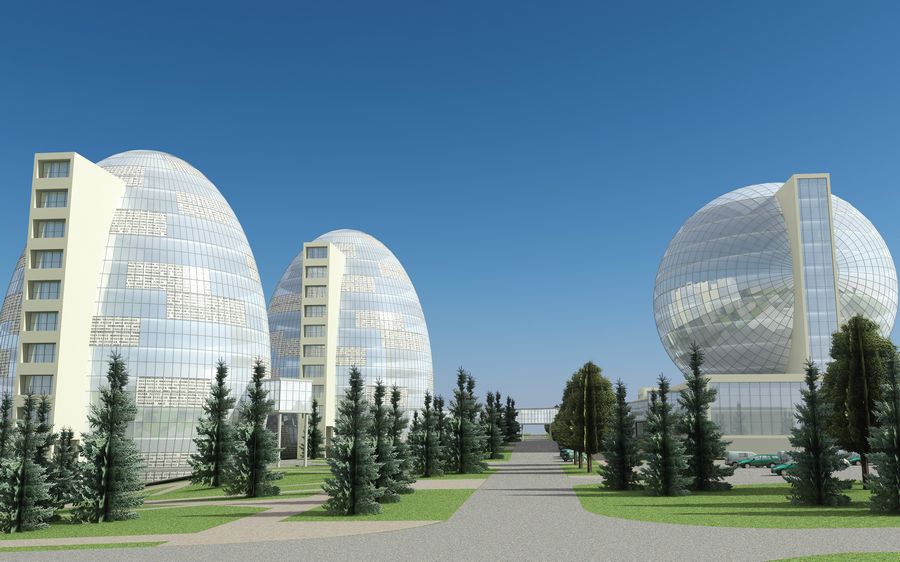 В 2022 г. разработана Дорожная карта по созданию индустриальных (промышленных) парков, технопарков, промышленных технопарков 
на территории Республики Марий Эл.Проводится работа по созданию следующих Парков:Индустриальный парк - планируется создание промышленного технопарка на свободных площадях АО «Красногорский завод автофургонов», а также на дополнительно выделенных для этих целей земельных участках, примыкающих к территории комбината. Инженерная и технологическая инфраструктура готовы к использованию.Ведется работа с потенциальными резидентами по следующим направлениям:сварка, резка обработка металла лазером;изготовление медицинских приборов для хирургии и косметологии;генерация электроэнергии;сушка древесины; производство окон. 2. Технопарк в сфере высоких технологий (г. Йошкар-Ола) по поддержке технологических стартапов. В настоящее время решается вопрос приобретения земельного участка, пригодного для создания технопарка.Основные этапы реализации проекта: строительство промышленного технопарка;реализация проекта автоматизации бизнес-процессов;привлечение не менее 30 резидентов - компаний старатпов.3. Технопарк «Лудо» (1 этап проекта, г. Волжск) - предназначен для размещения субъектов малого и среднего предпринимательства различной отраслевой принадлежности. Приоритет по проектам - резиденты в отношении высокотехнологичных, производственных проектов в сфере переработки местного сырья, как сельскохозяйственного, так и минерального, а также иных проектов.Планируемые виды деятельности резидентов Технопарка:деревообработка;фармацевтика;производство строительных материалов;производство изделий из древесины и шпона;производство автокомпонентов;литье изделий из металла;литье изделий из пластмассы;производство светового оборудования и т.д.4. Индустриальный парк «ПАМАР» (2-й этап проекта, Волжский район - планируется создание Индустриального парка за счет инвесторов 
ООО «СтройГАРАНТ» и ООО СК «Рубин» в 2022-2024 годах.В 2021 г. приобретен в собственность земельный участок площадью 26 гектар. Проводится работа по обеспечению инженерной и транспортной инфраструктурой. Организован процесс перевода земель из сельскохозяйственной категории в промышленную. Проводится работа по привлечению потенциальных резидентов. ______________